CỘNG HÒA XÃ HỘI CHỦ NGHĨA VIỆT NAMĐộc lập – Tự do – Hạnh Phúc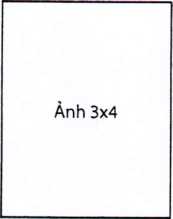 SƠ YẾU LÝ LỊCHỨNG VIÊN BẦU BỔ SUNG THÀNH VIÊN HỘI ĐỒNG QUẢN TRỊ NHIỆM KỲ 2020-2025CÔNG TY CỔ PHẦN XÂY DỰNG 47                                                                          Kính gửi: Đại hội đồng cổ đông thường niên 2022; Hội đồng quản trị - Công ty Cổ phần Xây dựng 47.Họ và tên			: ……………………………………………………………Giới tính			: ……………………………………………………………Số CMND/CCCD/HỘ chiếu	:…………………Ngày cấp: ………Nơi cấp……………...Ngày tháng năm sinh		:……………/………/……………………………………..Nơi sinh			: ……………………………………………………………Dân tộc			: …………………………………………………………...Địa chỉ thường trú		: …………………………………………………………..Số điện thoại liên lạc		: …………………………………………………………...Trình độ văn hóa:		: ……………………………………………………………Trình độ chuyên môn		: ……………………………………………………………Quá trình công tác (nêu tóm tắt nơi công tác, chức vụ, nghề nghiệp).………………………………………………………………………………………………….………………………………………………………………………………………………….………………………………………………………………………………………………….………………………………………………………………………………………………….Chức vụ công tác hiện nay	: …………………………………………………………...Lợi ích có liên quan tới Công ty và các bên liên quan của Công ty: ……………………..…………………………………………………………………………………………………Số cổ phần nắm giữ: …………………….Cổ phần; Tỷ lệ …….% vốn Điều lệ của C47Tổng số cổ phần của nhóm cổ đông đề cử:  ………Cổ phần; Tỷ lệ ……% vốn Điều lệ của C47Tôi xin cam kết những lời khai trên là hoàn toàn đúng sự thật, nếu có sai sót tôi xin chịu trách nhiệm trước pháp luật.                    XÁC NHẬN CỦA                                                ………..Ngày  ……tháng 04 năm 2022    ĐỊA PHƯƠNG/CƠ QUAN CÔNG TÁC                                                                Người khai                    (Ký tên/đóng dấu)                                                                (Ký và ghi rõ họ tên)  